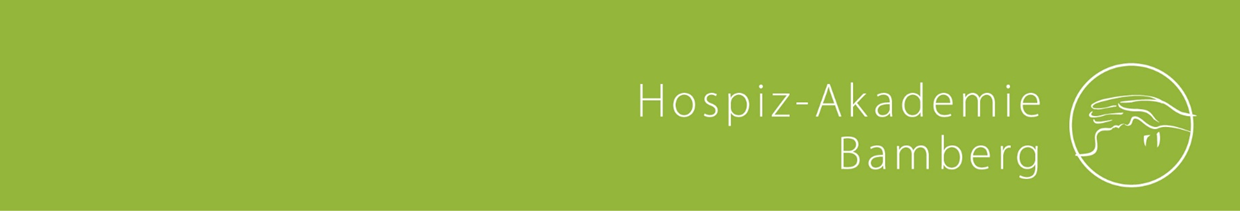 P 21 – Basale Stimulation in der Palliativversorgung - PräsenzseminarTermin: 
Dienstag, 9. November 2021, 9.00 – 17.00 UhrAnmeldung und Infos unter:www.hospiz-akademie.de/2021/P21.htmlT 16 - Trauerbegleitung bei Sternenkinderfamilien - PräsenzTrauerbegleitung von Familien nach Fehlgeburt, stiller Geburt, Schwangerschaftsabbruch und Neugeborenentod (inkl. plötzlicher Kindstod) Termin: Beginn: Montag, 15. November 2021, 10.00 Uhr Ende:    Dienstag, 16. November 2021, 16.00 Uhr Anmeldung und Infos unter:www.hospiz-akademie.de/2021/T16A.htmlH 23 - Fördermittelgewinnung für die Hospizarbeit - OnlineNotwendigkeit, Maßnahmen und Wege Spender zu gewinnen und zu haltenTermin: 
Donnerstag, 18. November 2021, 8.30 - 16.30 Uhr Anmeldung und Infos unter:www.hospiz-akademie.de/2021/H23A.htmlH 24 - Grundlagen der Kinderhospizarbeit - OnlineEin Einblick in Geschichte, Strukturen, Inhalte und eine ganz besondere HaltungTermin: 
Freitag, 19. November 2021, 8.30 - 16.30 Uhr  
Anmeldung und Infos unter:www.hospiz-akademie.de/2021/H24A.htmlL 26 - Vom Scheintod und anderen Merkwürdigkeiten - PräsenzDie ganz besondere Lesung Termin:Samstag, 20. November 2021, 19.00 Uhr Kursgebühr:12,- € / AbendkasseAnmeldung und Infos unter:www.hospiz-akademie.de/2021/L26A.htmlL 27 - Friedhofsgeflüster mit der schwarzen Witwe - PräsenzVon Leichenbitter, Totenkronen und Wiedergängern. Altes Brauchtum neu entdeckt.Termin:						Veranstaltungsort:Sonntag, 21. November 2021, 14.00 – 15.30 Uhr	Friedhof Bamberg Anmeldung und Infos unter:www.hospiz-akademie.de/2021/L27A.html